西彭水厂扩建一期工程项目临时用地现场照片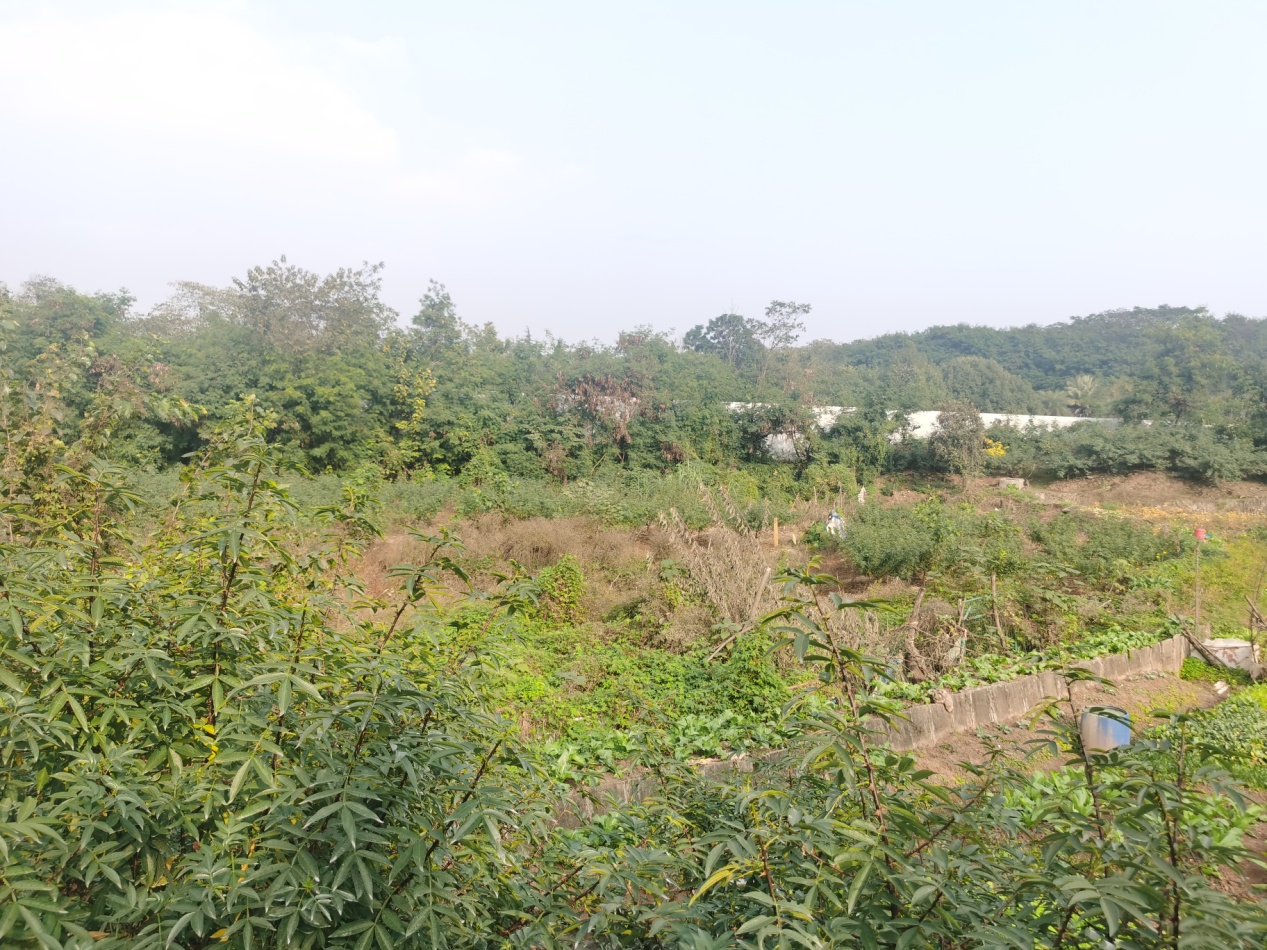 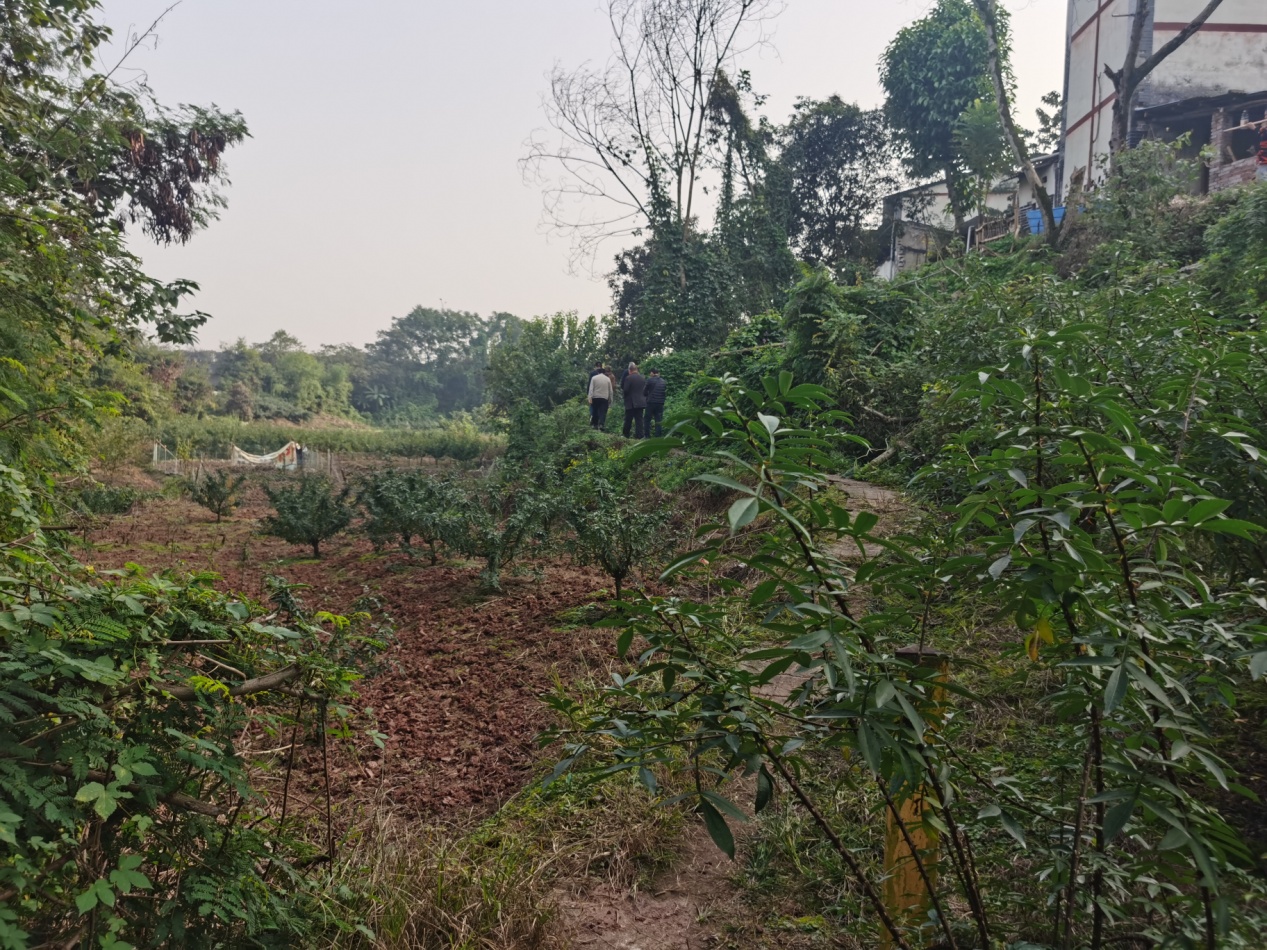 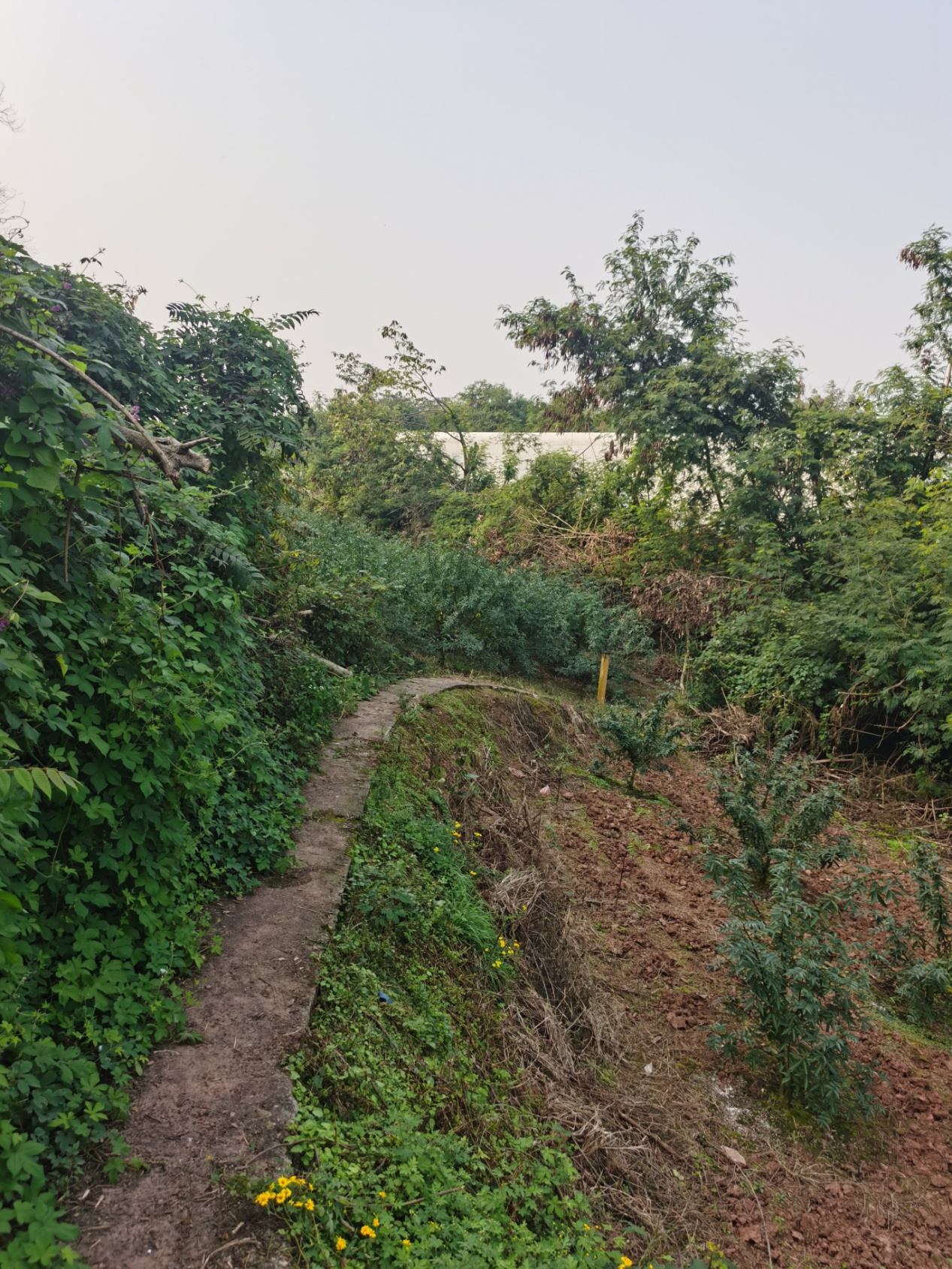 